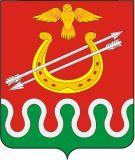 Администрация Критовского сельсовета Боготольского района Красноярского краяПОСТАНОВЛЕНИЕс. Критово«03» июля 2024 г.					                  	№ 24-пО внесении изменений в постановление Администрации Критовского сельсовета от 01.11.2013 № 36-П «Об утверждении муниципальной программы Критовского сельсовета Боготольского района «Обеспечение первичных мер пожарной безопасности в границах населенных пунктов Критовского сельсовета»В соответствии со статьей 179 Бюджетного кодекса Российской Федерации, Постановлением Администрации Критовского сельсовета Боготольского района  от 13.09.2013 № 28-п «Об утверждении Порядка принятия решений о разработке муниципальных программ Боготольского района Красноярского края, их формирования и реализации» (в редакции от 31.10.2017 № 100-П), Постановлением  главы Критовского сельсовета от 31.10.2017 № 49-п «Об утверждении перечня муниципальных программ администрации Критовского сельсовета Боготольского района Красноярского края, предлагаемых к реализации с 2024 года и планового периода 2025-2026годов», руководствуясь ст. 7, 17 Устава Критовского сельсоветаПОСТАНОВЛЯЮ:1. Внести изменения в муниципальную программу Критовского сельсовета Боготольского района  «Обеспечение первичных мер пожарной безопасности в границах населенных пунктов Критовского сельсовета на 2024 -2026годы»»2. Контроль за выполнением настоящего постановления оставляю за собой.3.Настоящее постановление обнародовать  в периодическом печатном издании «Критовский вестник», разместить на официальном сайте администрации Боготольского района в сети Интернет  www.bogotol-r.ru.ГлаваКритовского сельсовета                                                     А. В. ВоловниковМуниципальная программа«Обеспечение первичных мер пожарной в границах населенных пунктов Критовского сельсовета»Паспорт муниципальной программы «Обеспечение первичных мер пожарной безопасности в границах населенных пунктов Критовского сельсовета» ГлаваКритовского сельсовета                                                 А. В. ВоловниковПриложение  1к муниципальной программе  Критовского сельсовета«Обеспечение первичных мер пожарной безопасности в границах населенных пунктах  Критовского сельсовета »Распределение планируемых расходов за счет средств Критовского бюджета по мероприятиям муниципальной программы Глава Критовского сельсовета                                                                                                             А. В. ВоловниковПриложение № 2 к  муниципальной  программе«Обеспечение первичных мер пожарной безопасности в границах населенных пунктах  Критовского сельсовета »Ресурсное обеспечение и прогнозная оценка расходов на реализацию целей муниципальной  программы с учетом источников финансирования, в том числе по уровням бюджетной системыПриложение к постановлению администрацииКритовского    сельсоветаот 03.07. 2024 № 24 -пНаименование муниципальной программы«Обеспечение первичных мер пожарной безопасности в границах населенных пунктов Критовского сельсовета (далее – программа)Основание для разработки программыСтатья 179 Бюджетного кодекса Российской Федерации;Постановление Администрации Критовского сельсовета от 13.09.2013 № 28-п «Об утверждении Порядка принятия решений о разработке муниципальных программ Критовского сельсовета Боготольского района Красноярского края, их формировании и реализации» (в редакции от 31.10.16 100-п)Ответственный исполнитель программыАдминистрация  Критовского сельсовета (далее – администрация)Цель программыПоследовательное снижение рисков пожароопасных ситуаций, повышение защищенности населения и территорий в границах населенных пунктов Критовского  сельсовета от пожаров.Задачи программыВыполнение первичных  мер пожарной безопасности в границах населенных пунктов Критовского сельсовета. Повышение уровня противопожарной пропаганды среди населения.Этапы и сроки реализации программы2014 - 2030 годыЦелевые индикаторы и показатели результативности программы Целевые индикаторы и показатели результативности программы приведены в приложении 1 к муниципальной программеОбъемы бюджетных ассигнований программы Общий объем финансирования программы – 4021,40 тыс. рублей, в том числе:2024 год –1332,6 тыс. рублей;федеральный бюджет -0 тыс. рублей;краевой бюджет – 0 тыс. рублей;бюджет сельсовета – 1332,6 тыс. рублей 2025 год –1344,4 тыс. рублей;федеральный бюджет – 0,00тыс. рублей;краевой бюджет – 0,00 тыс. рублей;бюджет сельсовета – 1344,4 тыс. рублей2025 год –1344,4 тыс. рублей;федеральный бюджет – 0,00тыс. рублей;краевой бюджет – 0,00 тыс. рублей;бюджет сельсовета – 1344,4 тыс. рублейСтатус (муниципальная программа, подпрограмма)Наименование  программыНаименование ГРБСКод бюджетной классификации Код бюджетной классификации Код бюджетной классификации Код бюджетной классификации Период 2024-2026ггПериод 2024-2026ггПериод 2024-2026ггПериод 2024-2026ггСтатус (муниципальная программа, подпрограмма)Наименование  программыНаименование ГРБСГРБСРзПрЦСРВР202420252026Итого   на периодМуниципальная программаОбеспечение первичных мер пожарной безопасности в границах  населенных пунктах Критовского сельсовета      всего расходные обязательства по программе105ххх1332,61344,41344,44021,4Муниципальная программаОбеспечение первичных мер пожарной безопасности в границах  населенных пунктах Критовского сельсовета      в том числе по ГРБС:хххххххМуниципальная программаОбеспечение первичных мер пожарной безопасности в границах  населенных пунктах Критовского сельсовета      Администрация  Критовского сельсовета1050310хх1332,61344,41344,44021,4Мероприятие 1.1Приобретение противопожарного инвентаря (огнетушители, перезарядка огнетушителей, пожарные рукава, головки, гайки, стволы, лопата штыковая, лопата совковая, багор, ведро)всего расходные обязательства по подпрограмме105 0310хМероприятие 1.1Приобретение противопожарного инвентаря (огнетушители, перезарядка огнетушителей, пожарные рукава, головки, гайки, стволы, лопата штыковая, лопата совковая, багор, ведро)в том числе по ГРБС:Мероприятие 1.1Приобретение противопожарного инвентаря (огнетушители, перезарядка огнетушителей, пожарные рукава, головки, гайки, стволы, лопата штыковая, лопата совковая, багор, ведро)Администрация  Критовского сельсовета105 0310хМероприятие 1.2Содержание ремонт и обслуживание пожарного автомобиля всего расходные обязательства по подпрограмме1050310х669,2681,0681,02031,2Мероприятие 1.2Содержание ремонт и обслуживание пожарного автомобиля в том числе по ГРБС:Мероприятие 1.2Содержание ремонт и обслуживание пожарного автомобиля Администрация  Критовского сельсовета1050310х669,2681,0681,02031,2Мероприятие 1.3 Приобретение, монтаж, обслуживание и ремонт систем оповещения населения, обслуживание и ремонт автоматических установок пожарной сигнализации.всего расходные обязательства по подпрограммеМероприятие 1.3 Приобретение, монтаж, обслуживание и ремонт систем оповещения населения, обслуживание и ремонт автоматических установок пожарной сигнализации.в том числе по ГРБС:Мероприятие 1.3 Приобретение, монтаж, обслуживание и ремонт систем оповещения населения, обслуживание и ремонт автоматических установок пожарной сигнализации.Администрация  Критовского сельсоветаМероприятие 1.4Ремонт, очистка от снега подъездных путей к источникам противопожарного водоснабжения. всего расходные обязательства по подпрограммеМероприятие 1.4Ремонт, очистка от снега подъездных путей к источникам противопожарного водоснабжения. в том числе по ГРБС:Мероприятие 1.4Ремонт, очистка от снега подъездных путей к источникам противопожарного водоснабжения. Администрация  Критовского сельсоветаМероприятие 1.5Создание минерализованных защитных полос.всего расходные обязательства по подпрограмме1050310х100,0100,0100,0300,0Мероприятие 1.5Создание минерализованных защитных полос.в том числе по ГРБС:Мероприятие 1.5Создание минерализованных защитных полос.Администрация  Критовского сельсовета1050310х100,0100,0100,0300,0Мероприятие 1.6Передача полномочийвсего расходные обязательства по подпрограмме1050310х563,4563,4563,41690,2Мероприятие 1.6Передача полномочийв том числе по ГРБС:Мероприятие 1.6Передача полномочийАдминистрация  Критовского сельсовета1050310хСтатусНаименование муниципальной программы,  муниципальной программыОтветственный исполнитель, соисполнители                         Оценка расходов
                         (тыс. руб.), годы                         Оценка расходов
                         (тыс. руб.), годы                         Оценка расходов
                         (тыс. руб.), годы                         Оценка расходов
                         (тыс. руб.), годыИтого 2024-                    2026 годовСтатусНаименование муниципальной программы,  муниципальной программыОтветственный исполнитель, соисполнители2024     2025 20262026Итого 2024-                    2026 годовМуниципальная программаОбеспечение первичных мер пожарной безопасности в границах населенных пунктах Критовского  сельсовета Всего                    1332,6     1344,41344,41344,44021,48Муниципальная программаОбеспечение первичных мер пожарной безопасности в границах населенных пунктах Критовского  сельсовета в том числе:             Муниципальная программаОбеспечение первичных мер пожарной безопасности в границах населенных пунктах Критовского  сельсовета федеральный бюджет   Муниципальная программаОбеспечение первичных мер пожарной безопасности в границах населенных пунктах Критовского  сельсовета краевой бюджет           Муниципальная программаОбеспечение первичных мер пожарной безопасности в границах населенных пунктах Критовского  сельсовета районный бюджетМуниципальная программаОбеспечение первичных мер пожарной безопасности в границах населенных пунктах Критовского  сельсовета бюджет сельсовета 1332,61344,41344,41344,44021,48Муниципальная программаОбеспечение первичных мер пожарной безопасности в границах населенных пунктах Критовского  сельсовета внебюджетные  источники                 Муниципальная программаОбеспечение первичных мер пожарной безопасности в границах населенных пунктах Критовского  сельсовета юридические лицаМероприятие1.1Приобретение противопожарного инвентаря ( огнетушители, перезарядка огнетушителей, пожарные рукава, лопата штыковая, лопата совковая, багор, ведро)ВсегоМероприятие1.1Приобретение противопожарного инвентаря ( огнетушители, перезарядка огнетушителей, пожарные рукава, лопата штыковая, лопата совковая, багор, ведро)в том числе:Мероприятие1.1Приобретение противопожарного инвентаря ( огнетушители, перезарядка огнетушителей, пожарные рукава, лопата штыковая, лопата совковая, багор, ведро)федеральный бюджетМероприятие1.1Приобретение противопожарного инвентаря ( огнетушители, перезарядка огнетушителей, пожарные рукава, лопата штыковая, лопата совковая, багор, ведро)краевой бюджетМероприятие1.1Приобретение противопожарного инвентаря ( огнетушители, перезарядка огнетушителей, пожарные рукава, лопата штыковая, лопата совковая, багор, ведро)районный бюджетМероприятие1.1Приобретение противопожарного инвентаря ( огнетушители, перезарядка огнетушителей, пожарные рукава, лопата штыковая, лопата совковая, багор, ведро)бюджет сельсоветаМероприятие1.1Приобретение противопожарного инвентаря ( огнетушители, перезарядка огнетушителей, пожарные рукава, лопата штыковая, лопата совковая, багор, ведро)внебюджетные источникиюридические лицаМероприятие1.2Содержание ремонт и обслуживание пожарного автомобиля ЗИЛ-130Всего                    669,2681,0681,0681,02031,2Мероприятие1.2Содержание ремонт и обслуживание пожарного автомобиля ЗИЛ-130в том числе:             Мероприятие1.2Содержание ремонт и обслуживание пожарного автомобиля ЗИЛ-130федеральный бюджет  Мероприятие1.2Содержание ремонт и обслуживание пожарного автомобиля ЗИЛ-130краевой бюджет           Мероприятие1.2Содержание ремонт и обслуживание пожарного автомобиля ЗИЛ-130районный бюджетМероприятие1.2Содержание ремонт и обслуживание пожарного автомобиля ЗИЛ-130бюджет сельсовета669,2681,0681,0681,02031,2Мероприятие1.2Содержание ремонт и обслуживание пожарного автомобиля ЗИЛ-130внебюджетные  источники                 Мероприятие1.2Содержание ремонт и обслуживание пожарного автомобиля ЗИЛ-130юридические лицаМероприятие1.3Приобретение, монтаж, обслуживание и ремонт систем оповещения населения, обслуживание и ремонт автоматических установок пожарной сигнализацииВсегоМероприятие1.3Приобретение, монтаж, обслуживание и ремонт систем оповещения населения, обслуживание и ремонт автоматических установок пожарной сигнализациив том числе:Мероприятие1.3Приобретение, монтаж, обслуживание и ремонт систем оповещения населения, обслуживание и ремонт автоматических установок пожарной сигнализациифедеральный бюджетМероприятие1.3Приобретение, монтаж, обслуживание и ремонт систем оповещения населения, обслуживание и ремонт автоматических установок пожарной сигнализациикраевой бюджетМероприятие1.3Приобретение, монтаж, обслуживание и ремонт систем оповещения населения, обслуживание и ремонт автоматических установок пожарной сигнализациирайонный бюджетМероприятие1.3Приобретение, монтаж, обслуживание и ремонт систем оповещения населения, обслуживание и ремонт автоматических установок пожарной сигнализациибюджет сельсоветаМероприятие1.3Приобретение, монтаж, обслуживание и ремонт систем оповещения населения, обслуживание и ремонт автоматических установок пожарной сигнализациивнебюджетные источникиМероприятие1.3Приобретение, монтаж, обслуживание и ремонт систем оповещения населения, обслуживание и ремонт автоматических установок пожарной сигнализацииюридические лицаМероприятие1.4Ремонт, очистка от снега подъездных путей к источникам противопожарного водоснабжения, устройство подъездов с площадками (пирсами) с твердым покрытием у пожарных источников для установки пожарных автомобилей и забора воды, установка указателей гидрантов и водоемов (водоисточников) Всего                    Мероприятие1.4Ремонт, очистка от снега подъездных путей к источникам противопожарного водоснабжения, устройство подъездов с площадками (пирсами) с твердым покрытием у пожарных источников для установки пожарных автомобилей и забора воды, установка указателей гидрантов и водоемов (водоисточников) в том числе:             Мероприятие1.4Ремонт, очистка от снега подъездных путей к источникам противопожарного водоснабжения, устройство подъездов с площадками (пирсами) с твердым покрытием у пожарных источников для установки пожарных автомобилей и забора воды, установка указателей гидрантов и водоемов (водоисточников) федеральный бюджет  Мероприятие1.4Ремонт, очистка от снега подъездных путей к источникам противопожарного водоснабжения, устройство подъездов с площадками (пирсами) с твердым покрытием у пожарных источников для установки пожарных автомобилей и забора воды, установка указателей гидрантов и водоемов (водоисточников) краевой бюджет           Мероприятие1.4Ремонт, очистка от снега подъездных путей к источникам противопожарного водоснабжения, устройство подъездов с площадками (пирсами) с твердым покрытием у пожарных источников для установки пожарных автомобилей и забора воды, установка указателей гидрантов и водоемов (водоисточников) районный бюджетМероприятие1.4Ремонт, очистка от снега подъездных путей к источникам противопожарного водоснабжения, устройство подъездов с площадками (пирсами) с твердым покрытием у пожарных источников для установки пожарных автомобилей и забора воды, установка указателей гидрантов и водоемов (водоисточников) бюджет сельсоветаМероприятие1.4Ремонт, очистка от снега подъездных путей к источникам противопожарного водоснабжения, устройство подъездов с площадками (пирсами) с твердым покрытием у пожарных источников для установки пожарных автомобилей и забора воды, установка указателей гидрантов и водоемов (водоисточников) внебюджетные  источники                 Мероприятие1.4Ремонт, очистка от снега подъездных путей к источникам противопожарного водоснабжения, устройство подъездов с площадками (пирсами) с твердым покрытием у пожарных источников для установки пожарных автомобилей и забора воды, установка указателей гидрантов и водоемов (водоисточников) юридические лицаМероприятие1.5Создание минерализованных защитных полосВсего                    100,0100,0100,0100,0300,0Мероприятие1.5Создание минерализованных защитных полосв том числе:             Мероприятие1.5Создание минерализованных защитных полосфедеральный бюджет  Мероприятие1.5Создание минерализованных защитных полоскраевой бюджет           Мероприятие1.5Создание минерализованных защитных полосрайонный бюджетМероприятие1.5Создание минерализованных защитных полосбюджет сельсовета100,0100,0100,0300,0300,0Мероприятие1.5Создание минерализованных защитных полосвнебюджетные  источники                 Мероприятие1.5Создание минерализованных защитных полосюридические лицаМероприятие1.6Передача полномочийВсего                    563,4563,4563,4563,41690,2Мероприятие1.6Передача полномочийв том числе:             Мероприятие1.6Передача полномочийфедеральный бюджет  Мероприятие1.6Передача полномочийкраевой бюджет           Мероприятие1.6Передача полномочийрайонный бюджетМероприятие1.6Передача полномочийбюджет сельсовета563,4563,4563,41690,21690,2Мероприятие1.6Передача полномочийвнебюджетные  источники                 Мероприятие1.6Передача полномочийюридические лица